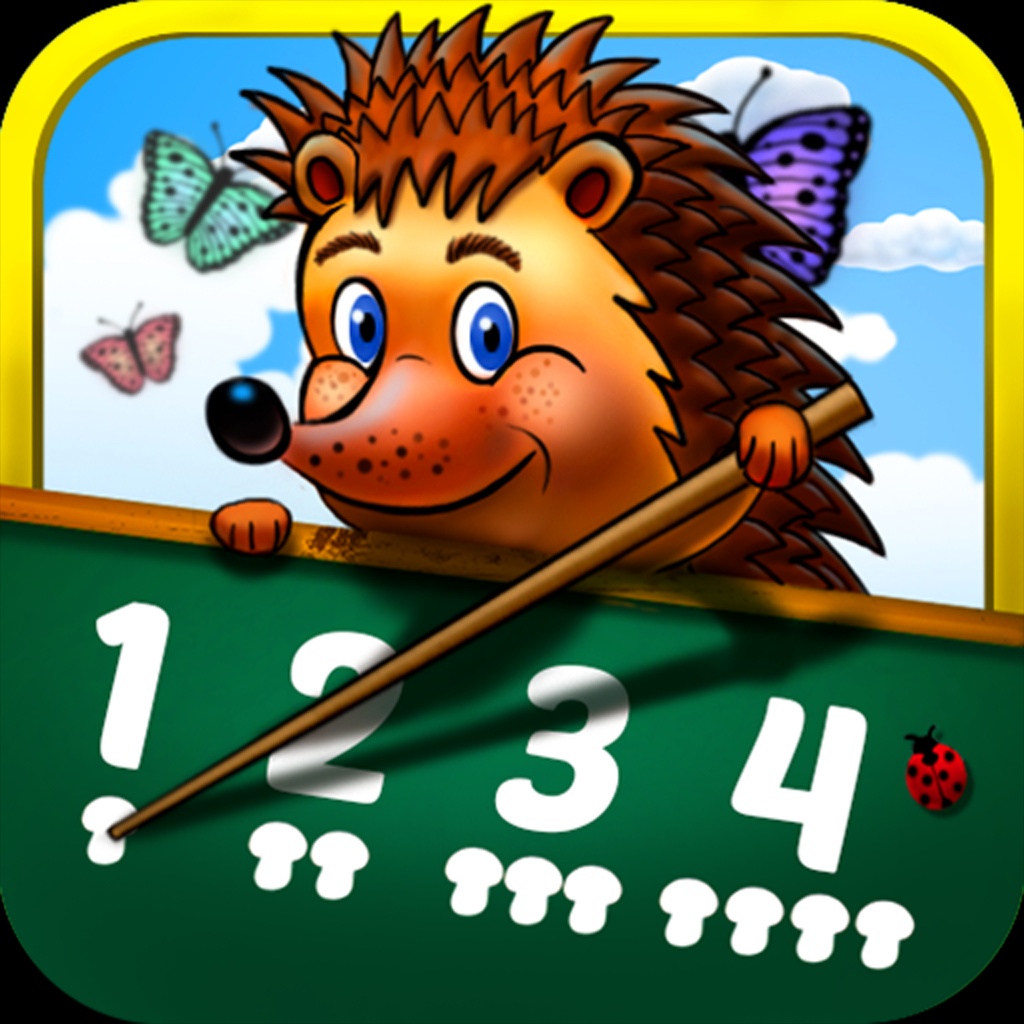                                   ( задачи)             Группа  вторая  младшая                           2019-  2020Количество, счет. Учить составлять группы из однородных предметови выделять из них отдельные предметы; различать понятия «много»,«один», «по одному», «ни одного»; находить один и несколько  одина-ковых  предметов в окружающей обстановке; понимать вопрос «Сколь-ко?»; при ответе пользоваться словами «много», «один», «ни одного».Учить сравнивать две равные (неравные) группы предметов, поль-зуясь приемами наложения и приложения на основе взаимногосопоставления элементов (предметов). Учить понимать вопро-сы: «Поровну ли?», «Чего больше (меньше)?»; отвечать на вопросы,пользуясь предложениями типа: «Я на каждый кружок положил гри-бок. Кружков больше, а грибов меньше» или «Кружков столько же,сколько грибов».Учить уравнивать неравные по количеству группы предметов путемдобавления одного предмета или предметов к меньшей по количествугруппе или убавления одного предмета из большей группы.Величина. Учить  сравнивать два предмета по размеру (длиннее —  короче,выше — ниже, больше — меньше).Сравнивать предметы контрастных и одинаковых размеров; присравнении предметов соизмерять один предмет с другим по задан-ному признаку величины (длине, ширине, высоте, величине в целом),пользуясь приемами наложения и приложения; обозначать резуль-тат сравнения словами (длинный  — короткий, одинаковые (равные)по длине; широкий — узкий, одинаковые (равные) по ширине; высо-кий — низкий, одинаковые (равные) по высоте; большой — малень-кий, одинаковые (равные) по величине).Форма. Познакомить детей с геометрическими фигурами: кругом, ква-дратом, треугольником. Учить обследовать форму этих фигур, исполь-зуя зрение и осязание.Ориентировка в пространстве. Развивать умение ориентироваться в рас-положении частей своего тела и в соответствии с ними различать про-странственные направления от себя: вверху — внизу, впереди — сзади(позади), справа — слева. Учить различать правую и левую руки.Ориентировка во времени. Учить ориентироваться в контрастных ча-стях суток: день — ночь, утро — вечер.__